Colegio San Luis Beltrán - Vespertino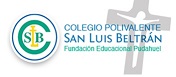 Asignatura: Tecnología de la Informática y telecomunicaciones 	Profesor(a): Santiago Llantén CanoEVALUACIÓN SUMATIVA DE  TECNOLOGIA
POWERPOINT Y CIBERACOSO      INSTRUCCIONES Lea Atentamente cada pregunta antes de responder. Puede apoyarse en las guías enviadas anteriormente para responder esta evaluación. Al finalizar esta evaluación, debe enviarla en los plazos estipulados al el/la docente de asignatura a su correo. En caso de responder de forma impresa, debe entregarla en el mismo colegio.  I.-   Responda de forma resumida las siguientes preguntas  (2) ptos.¿Qué es PowerPoint?R:¿Para qué se ocupa PowerPoint?R:Qué es una diapositiva aplicando el concepto a  PowerPoint?R:¿Para qué sirve la regla que aparece en el borde superior PowerPoint?R:¿Dónde aparece el nombre de la presentación en la cual trabajamos?R:¿Para qué sirve la vista previa?R: II.-   Marque la opción que sea correcta (2) ptos.DE QUE MANERA INGRESAMOS A POWERPOINT 2010ICONO/IZQUIERDA DE LA PANTALLA/WORDINICIO / TODOS  LOS  PROGRAMAS  / MICROSOFT OFFICE / POWERPOINT 2010WORD/INICIO/DERECHA DE LA PANTALLA.NINGUNA DE LAS ANTERIORES.QUE FRAGMENTOS CONTIENE LA Pestaña ANIMACION:FUENTE,PORTAPAPELES,PARRAFO,ESTILOSPAGINAS,TABLAS,PARRAFO,TEXTOANIMACION, ANIM. AVANZADA, INTERVALOSIMÁGENES, TABLAS, ILUSTRACIONES, TEXTOQUE TIPO DE DIAPOSITIVA CREARE, SI PONGO TITULO,TEXTO Y ALGUN OBJETODOS OBJETOSSOLO EL TITULOCONTENIDO CON TITULOTITULO Y OBJETOSQUE PASOS DEBO SEGUIR PARA ORDENAR MISDIAPOSITIVAS:PESTAÑA  INSERTAR Y HERRAMIENTA TABLAPESTAÑA VISTA Y CLASIFICADOR DE DIAPOSITIVAPESTAÑA REFERENCIAS Y HERRAMIENTA TABLA DECONTENIDOPESTAÑA VISTA Y HERRAMIENTA ZOOMQUE PROCEDIMIENTO DEBO SEGUIR PARA INSERTAR EL CONTENIDO DE WORD EN POWERPOINTPESTAÑA INSERTAR, NUMERO DE DIAPOSITIVA, ACEPTARPESTAÑA INICIO, NUEVA DIAPOSITIVA, DIAPOSITIVA DEL ESQUEMAPESTAÑA DISEÑO, ESTILOS DE FONDO, FORMATODEL FONDOPESTAÑA INICIO, SECCION, AGREGAR SECCIONCOMO PERSONALIZAR CADA DIAPOSITIVA CON UN TEMA DISTINTO:FICHA DISEÑO, CLIC DERECHO EN TEMA, SELECCIONAR ”ESTABLECER COMO TEMA PREDETERMINADO” FICHA DISEÑO, CLIC DERECHO EN TEMA, SELECCIONAR ” APLICAR A LAS  DIAPOSITIVAS  SELECCIONADAS “ FICHA DISEÑO, CLIC DERECHO EN TEMA, SELECCIONAR ” APLICAR A TODAS LAS DIAPOSITIVAS “NINGUNA DE LAS ANTERIORES.PARA QUE SERA UTIL “ SMARTART  ”  EN POWERPOINT:PARA ORGANIZAR DIAPOSITIVAS  PARA INSERTAR MUSICA EN DIAPOSITIVASPARA INSERTAR DIAGRAMAS u ORGANIGRAMAS PARA ESQUEMATIZAR IMÁGENESQUE PASOS SEGUIR PARA HACER ANIMACIONES ENUNA DIAPOSITIVA:SELECCIONAR EL OBJETO, ESCOGER LAANIMACION Y VISTA PREVIASELECCIONAR LA DIAPOSITIVA, AGREGARANIMACION Y ESCOGERSELECCIONAR EL TEXTO, PANEL DEANIMACION Y ACEPTARNINGUNA DE LAS ANTERIORESLAS TRANSICIONES TRABAJAN MEJOR CON:IMAGENESDIAPOSITIVASMUSICAARCHIVOSCOMO INSERTAR AUDIO Y/O VIDEO EN UNA DIAPOSITIVA :PESTAÑA EDITAR TEXTO Y COLOREAPESTAÑA RELLENO IMAGENPESTAÑA INSERTAR, CLICNINGUNA DE LAS ANTERIORES III.-   Responda en forma resumida las preguntas sobre CIBERACOSO (2) ptos.¿Qué es CIBERACOSO?R:En el siguiente párrafo a que términos nos estamos refiriendo “Son aquellas palabras o giros que se introducen en una lengua a fuerza del uso, y también a las nuevas acepciones que adquieren vocablos ya existentes. Por ejemplo: clickear, emoticón, navegador.R:Que es anglicismos?R:¿Con la siguiente definición, indique a que nos referimos? “Es una palabra extranjera que se utiliza en otra lengua pero que mantiene, la estructura y significado del lenguaje original”	     R:  IV.-   A continuación hay un listado de tipos de CIBERACOSO, debe poner el numero en los párrafos de más abajo según corresponda (4) ptos.Ciberbating (ciberhumillación)Ciberbullying (ciberacoso)Enfoque BystanderFake NewsFOMO (fear of missing out)GossipGrooming (Ciber-embaucamiento)Happy SlappingHater y TrollInfoxicaciónNomofobiaPhonbiePhubbingSharentingSex-castingSextingSextorsión (extorsión sexual)StalkearTecnoadicciónVamping______  Es un fenómeno donde los jóvenes graban o fotografían a sus profesores con sus teléfonos móviles con el objetivo de difundir las imágenes para burlarse de ellos.______   Noticias falsas cuyo objetivo es la desinformación o la manipulación______   Se define como la grabación de contenidos sexuales a través de la webcam y la difusión de los mismos por e-mail, redes sociales o cualquier canal que permitan las nuevas tecnologías._______     Es una forma de explotación sexual y una práctica delictiva que consiste en la realización de chantaje bajo amenaza de publicar o enviar el material gráfico en el cual la víctima se muestra en actitud erótica, pornográfica o manteniendo relaciones sexuales. ______	Se define como la incapacidad de desconectar del teléfono móvil en horario nocturno o cuando nos vamos a dormir, sin interrupciones ni supervisión alguna. Esta práctica está muy extendida entre los más jóvenes, pero también es habitual entre adultos, que aprovechan los momentos de desconexión nocturna para conectarse a internet de manera indiscriminada______	Es el deseo incontrolable de estar conectado a las TIC, y un comportamiento que puede causar malestar y un deterioro en la vida del individuo.______	Forma de acoso y espionaje que consiste en monitorizar de forma compulsiva la actividad de una persona en las redes sociales.______	Consiste en el envío de contenidos de tipo sexual (principalmente fotografías y/o vídeos desnudos –nudes– o en actitud sexual) producidos de forma voluntaria por la propia persona emisoraFecha envío de Evaluación02/11/2020Fecha límite devolución Evaluación13/11/2020NOMBRE:NOMBRE:NOMBRE:CURSO:PUNTAJE:NOTA: